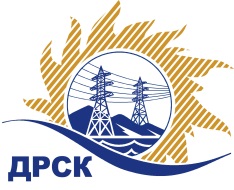 Акционерное Общество«Дальневосточная распределительная сетевая  компания»Протокол заседания Закупочной комиссии по вскрытию поступивших конвертовг. БлаговещенскСпособ и предмет закупки: открытый запрос предложений  на право заключения Договора на выполнение работ «ПИР Реконструкция ПС 35 кВ 10/70 (ОРУ-35), филиал "АЭС"», закупка 272 р. 2.2.1 ГКПЗ 2017.ПРИСУТСТВОВАЛИ:  члены  постоянно действующей Закупочной комиссии 2 уровня АО «ДРСК» Информация о результатах вскрытия конвертов:В адрес Организатора закупки поступили 11 (одиннадцать) Заявок на участие в закупке, конверты с которыми были размещены в электронном виде на Торговой площадке Системы www.b2b-energo.ruВскрытие конвертов было осуществлено в электронном сейфе Организатора закупки на Торговой площадке Системы www.b2b-energo.ru. автоматически.Дата и время начала процедуры вскрытия конвертов с заявками участников: 11:00 (время местное) 29.12.2016 г. (было продлено на 23 мин., 42 cек.)Место проведения процедуры вскрытия конвертов с заявками участников: Торговая площадка Системы www.b2b-energo.ruВ конвертах обнаружены заявки следующих участников:Ответственный секретарь Закупочной комиссии 2 уровня АО «ДРСК»	М.Г. ЕлисееваИсп. Т.В. Коротаева(4162) 397-205№ 185/УТПиР-В«29» декабря 2016№п/пНаименование Участника закупки и его адресЦена заявки на участие в закупке1ООО ТД "Электрощит" (630071, Россия, Новосибирская область, г. Новосибирск, ул. Станционная, д. 60/1)Заявка, подана 28.12.2016 в 04:53
2 245 000,00 руб. без учета НДС 2 649 100,00 руб. с учетом НДС 2ООО "ПКБ ЭНЕРГЕТИКИ" (680030, Россия, Хабаровский край, г. Хабаровск, ул. Ленина, д. 40, кв. 67)Заявка, подана 28.12.2016 в 04:42
2 302 071,00 руб. без учета НДС (НДС не облагается)3ООО "Альтернатива" (620030, г. Екатеринбург, ул. Артема 7/1-4)Заявка, подана 27.12.2016 в 14:07
2 550 000,00 руб. без учета НДС (НДС не облагается)4ООО "ВЭСП" (690000, Россия, Приморский край, г. Владивосток, ул. Адмирала Кузнецова, д. 54 А, кв. 4)Заявка, подана 21.12.2016 в 09:23
2 600 000,00 руб. без учета НДС (НДС не облагается)5ООО "ЭНЕРГОРЕГИОН" (690091, Россия, Приморский край, г. Владивосток, ул. Алеутская, д. 45 А)Заявка, подана 28.12.2016 в 04:23
2 619 048,00 руб. без учета НДС 3 090 476,64 руб. с учетом НДС 6ООО "Техно Базис" (664001, Россия, Иркутская обл., г. Иркутск, ул. Рабочего Штаба, д. 1, стр. 5, оф. 8)Заявка, подана 20.12.2016 в 10:59
2 700 000,00 руб. без учета НДС 3 186 000,00 руб. с учетом НДС 7ООО "АСК "БАРС" (664074, Россия, Иркутская обл., г. Иркутск, ул. Флюкова, д. 37)Заявка, подана 22.12.2016 в 17:37
2 700 000,00 руб.  без учета  НДС (НДС не облагается)8ООО "Компания Новая Энергия" (630099, Россия, Новосибирская обл., г. Новосибирск, ул. Чаплыгина, д. 93)Заявка, подана 27.12.2016 в 09:51
2 711 864,41 руб. без учета НДС 3 200 000,00 руб. с учетом НДС 9ООО "ЦЭСП" (630111, Новосибирская область, г. Новосибирск, ул. Кропоткина, д. 271, этаж 8)Заявка, подана 27.12.2016 в 11:45
2 739 097,83 руб. без учета НДС 3 232 135,44 руб. с учетом НДС 10ООО "ПРОЕКТНЫЙ ЦЕНТР СИБИРИ" (630082, Россия, Новосибирская обл., г. Новосибирск, ул. Михаила Перевозчикова, д. 7, кв. 2)Заявка, подана 27.12.2016 в 09:49
2 750 000,00 руб. без учета НДС 3 245 000,00 руб. с учетом НДС 11ООО "Энергопроект Центр" (160009, г. Вологда, ул. Мальцева, д.52, оф.409а.)Заявка, подана 17.12.2016 в 01:26
2 750 000,00 руб. без учета НДС 3 245 000,00 руб. с учетом НДС 